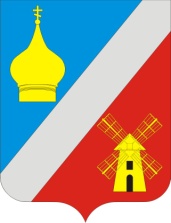 АДМИНИСТРАЦИЯФедоровского сельского поселенияНеклиновского района Ростовской областиПОСТАНОВЛЕНИЕ«04» марта 2022 г.                              № 36                             с. Федоровка В соответствии Федеральным законом от 06.10.2003 №131-ФЗ «Об общих принципах организации местного самоуправления в Российской Федерации», Кодексом Российской Федерации об административных правонарушениях, Областным законом Ростовской области от 25.10.2002 № 273-ЗС «Об административных правонарушениях», руководствуясь Уставом муниципального образования «Федоровское сельское поселение», Администрация Федоровского сельского поселения постановляет:1. Уполномочить на составление протоколов об административных правонарушениях, предусмотренных:       1.1 - частью 1 статьи 19.4, частью 1 статьи 19.5, статьей 19.7 Кодекса Российской Федерации об административных правонарушениях при осуществлении муниципального контроля, а также статьями 5.21, 15.1,  15.14, частью 1 статьи 19.4,  частью 20 статьи 19.5, статьями 19.6 и 19.7, статьи 7.32.6 Кодекса Российской Федерации об административных правонарушениях при осуществлении муниципального финансового контроля – начальника отдела экономики и финансов Администрации Федоровского сельского поселения;      1.2 - статьей 2.2, частью 2 статьи 9.1, статьей 9.3, частью 2 статьи 9.9 Областного закона Ростовской области от 25.10.2002 № 273-ЗС «Об административных правонарушениях» - Главу Администрации Федоровского сельского поселения» - Главу Администрации Федоровского сельского поселения;      1.3 - статьями 4.5, ч.1., 5.1, 2.2, 8.8, частью 2 статьи 9.1, статьей 9.3 Областного закона Ростовской области от 25.10.2002 № 273-ЗС «Об административных правонарушениях» - главного специалиста Администрации Федоровского сельского поселения по договорно-правовым отношениям;        1.4 - статьями 3.2, 4.1, 4.4, 4.5, 5.1, 5.2, 6.3, 6.4 Областного закона Ростовской области от 25.10.2002 № 273-ЗС «Об административных правонарушениях» - главного специалиста Администрации Федоровского сельского поселения по вопросам имущественных и земельных отношений;       1.5  - статьями 2.3, 2.4, 2.5, 2.7, 2.10, 3.2,  4.1, 4.4, 4.5, ч.1., 5.1, 5.2, 5.3, 5.4, 5.5, 8.1, 8.2, 8.10- Областного закона Ростовской области от 25.10.2002 № 273-ЗС «Об административных правонарушениях» - главного специалиста Администрации Федоровского сельского поселения по социальным вопросам.2. Признать утратившим силу Постановление Администрации Федоровского сельского поселения от 10.03.2021 № 31 «Об утверждении перечня должностных лиц администрации Федоровского сельского поселения, уполномоченных составлять протоколы об административных правонарушениях».3. Настоящее постановление вступает в силу со дня его официального опубликования (обнародования).4. Опубликовать (обнародовать) настоящее постановление и разместить его на официальном сайте Администрации Федоровского сельского поселения.5. Контроль за исполнением постановления оставляю за собой.Глава АдминистрацииФедоровского сельского поселения	                                                  Л.Н. Железняк«Об утверждении перечня должностных лиц Администрации Федоровского сельского поселения, уполномоченных составлять протоколы об административных правонарушениях»